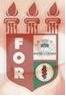 PLANILHA PARA CADASTROS DE LIVROS  BIBLIOTECA MARIA APARECIDA POURCHET CAMPOS        Classificação:    616.314-089                                     Código:	3194  Cutter: A345t                                                       Data: Turma 2009Autor(s): Albuquerque, Marina Lima de                 Cunha, Tâmara Shayenne de BritoTitulo: Traumatismo Faciais e dentários em vítimas de violência: Revista da literaturaOrientador(a): Profª. Alcieros Martins da PazCoorientador(a): Edição:  1ª        Editora  Ed. Do Autor     Local:  Recife    Ano:  2009  Páginas:  50Notas:  TCC – 1ª Turma graduação - 2009